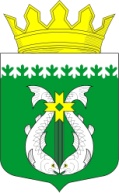 РОССИЙСКАЯ ФЕДЕРАЦИЯРЕСПУБЛИКА  КАРЕЛИЯАДМИНИСТРАЦИЯ МУНИЦИПАЛЬНОГО ОБРАЗОВАНИЯ«СУОЯРВСКИЙ РАЙОН»ПОСТАНОВЛЕНИЕО внесении изменений в Постановление администрации муниципального образования «Суоярвский район» от 08.04.2021 № 26630.04.2021                                                                                                                  №  322                                                    1. Внести в административный регламент предоставления муниципальной услуги «Подготовка и выдача разрешения на строительство» (далее Административный регламент), утвержденный постановлением администрации от 08.04.2021 №266 следующие изменения:1.1. заголовок Административного регламента изложить в следующей редакции: «Административный регламент по предоставлению муниципальной услуги «Подготовка и выдача разрешения на строительство»»;1.2. в пункте 1.1. Административного регламента слова «Административный регламент предоставления муниципальной услуги «Подготовка и выдача разрешения на строительство» заменить словами: «Административный регламент по предоставлению муниципальной услуги «Подготовка и выдача разрешения на строительство»;  1.3. пункт 2.3 Административного регламента изложить в следующей редакции: «2.3. Результатом предоставления муниципальной услуги является предоставление Заявителю:1) разрешения на строительство;2) уведомления об отказе в предоставлении муниципальной услуги»;1.4. пункт 2.13. Административного регламента изложить в следующей редакции: «2.13 Прием и регистрация Заявления и приложенных к нему документов осуществляется специалистом общего отдела управления делами администрации в течение 1 рабочего дня»;1.5. пункт 3.1. Административного регламента изложить в следующей редакции «3.1. Предоставление муниципальной услуги включает в себя следующие административные процедуры:прием и регистрация Заявления и приложенных к нему документов;рассмотрение Заявления и приложенных к нему документов;выдача разрешения на строительство или уведомления об отказе в предоставлении муниципальной услуги.Последовательность административных процедур предоставления муниципальной услуги представлена на блок-схеме в приложении № 5 к настоящему Административному регламенту»;1.6. пункт 3.2. Административного регламента изложить в следующей редакции: «3.2. Прием и регистрация  заявления и приложенных к нему документов.3.2.1. Основанием для начала административной процедуры является прием и регистрация Заявления и приложенных к нему документов.Прием и регистрация Заявления и приложенных к нему документов осуществляется специалистом общего отдела управления делами администрации в течение 1 рабочего дня.3.2.2. Результатом административной процедуры является передача на рассмотрение Учреждению зарегистрированного Заявления и приложенных к нему документов»;1.7. пункт 3.3. Административного регламента изложить в следующей редакции: «3.3. Рассмотрение Заявление и приложенных к нему документов»;1.8. подпункты 3.3.1., 3.3.2, 3.3.5 пункта 3.3 Административного регламента изложить в следующей редакции: «3.3.1. Основанием для начала административной процедуры является получение Учреждением на рассмотрение зарегистрированного Заявления и приложенных к нему документов»;«3.3.2. Руководитель Учреждения в течение 1 рабочего дня со дня поступления к нему Заявления и приложенных к Заявлению документов определяет исполнителя и направляет ему Заявление и приложенные к нему документы для рассмотрения»; «3.3.5. При отсутствии оснований для отказа в предоставлении муниципальной услуги, предусмотренных п. 2.10. настоящего Административного регламента, Исполнитель готовит проект разрешения на строительство в двух экземплярах и после его подписания главой Администрации либо лицом, его замещающим, направляет один из них Заявителю. Разрешение на строительство выдается в форме электронного документа, подписанного электронной подписью, в случае, если это указано в заявлении о выдаче разрешения на строительство»;1.9. пункт 3.4 Административного регламента изложить в следующей редакции:«3.4.  Выдача разрешения на строительство или уведомления об отказе в  предоставлении муниципальной услуги.3.4.1. Подписанное разрешение на строительство регистрируется Исполнителем в журнале учета и регистрации разрешений на строительство. Утвержденная форма разрешения на строительство определена в приложении №2 к настоящему Административному регламенту. Один экземпляр разрешения на строительство выдается под подпись Заявителю в журнале учета и регистрации разрешений на строительство.3.4.2. Результатом административной процедуры является выдача разрешения на строительство, либо направление уведомления об отказе в предоставлении муниципальной услуги.3.4.3. Максимальный срок выполнения административной процедуры составляет не более 5 рабочих дней со дня поступления Заявления в Администрацию. В случае, предусмотренным пунктом 3.3.3.1. Административного регламента, максимальный срок выполнения административной процедуры составляет не более 30 дней»;1.10. Приложения №1, 2, 3, и 5 к Административному регламенту изложить в редакции Приложения №1 к настоящему Постановлению.   1.11 Наименование Приложения №4 к Административному регламенту изложить в новой редакции: «Приложение №4 к административному регламенту по предоставлению муниципальной услуги «Подготовка и выдача разрешения на строительство»;2. Опубликовать настоящее Постановление на официальном сайте Администрации муниципального образования «Суоярвский район» в сети «Интернет».3. Контроль за исполнением настоящего Постановления возложить на Заместителя Главы Администрации Окрукову Л.А.Глава Администрации                                                                                     Р.В.Петров  Разослать: Дело, МКУ «ЦУМИ и ЗР Суоярвского района»Приложение №1 к Постановлению  администрации муниципального образования «Суоярвский район» от 30.04.2021 №322 Приложение № 1к Административному регламентупо предоставлению муниципальнойуслуги "Подготовка и выдача разрешенияна строительство»                     В Администрацию муниципального образования«Суоярвский район»Дата подачи заявления:"__"_________________ г.ЗАЯВЛЕНИЕо выдаче разрешения на строительство Застройщик ________________________________________________________________(наименование юридического лица, объединения юридических лиц и (или)индивидуальных предпринимателей без образования юридического лица,___________________________________________________________________________фамилия, имя, отчество физического лица, почтовый адрес, телефон, факс,банковские реквизиты)___________________________________________________________________________Прошу выдать разрешение на строительствоПри этом сообщаю:Обязуюсь обо всех изменениях сведений,  приведенных в проекте и в настоящем заявлении,   и   проектных    данных    сообщать   в   администрацию муниципального образования «Суоярвский район».Приложение:   документы,   необходимые   для  получения  разрешения  на строительство объекта, в 1 экз. на __ листах. (Статья 51 Градостроительного кодекса Российской Федерации РФ).ЗАСТРОЙЩИК _____________________________________________________________________________Приложение №1 к Постановлению  администрации муниципального образования «Суоярвский район» от 30.04.2021 №322   Приложение № 2 к Административному регламенту по  предоставлению муниципальной услуги «Подготовка и выдача разрешения на строительство»                                      форма разрешения на строительство                                    Кому_____________________________________                                          (фамилия, имя, отчество - для граждан                                    _________________________________________                                     полное наименование организации - для                                    _________________________________________                                     юридических лиц), его почтовый индекс                              __________________________________                                     и адрес, адрес электронной почты) РАЗРЕШЕНИЕна строительствоДата ________________                  N _______________________                                                                                                                                                                                                                                                                                                                                                                                                                                                                                                                                                                                                                                                                                                                                                                                                                                                                                                                                                                                                 ________________________________________________________________(наименование уполномоченного федерального органа исполнительнойвласти или органа исполнительной власти субъекта Российской Федерации)в  соответствии  со  статьей   51   Градостроительного  кодекса  Российской Федерации, разрешает:Срок действия настоящего разрешения - до "__" __________ 20___ г. в соответствии со ст.51 Градостроительного кодекса РФ._________________________        _________         /________________ /  (должность уполномоченного лица              (подпись)               (расшифровка подписи)   органа, осуществляющего выдачу    разрешения на строительство)"__"_______ 20___ г.М.П.Действие настоящего разрешения продленодо "__" ____________ 20__ г. ____________________________        ____________________________     _________          /________________/  (должность уполномоченного лица              (подпись)                  (расшифровка подписи)   органа, осуществляющего выдачу    разрешения на строительство)"___" _____________ 20__ г.М.П. Приложение №1 к Постановлению  администрации муниципального образования «Суоярвский район» от 30.04.2021 №322                                                                                                            Приложение № 3 к Административному регламенту по предоставлению муниципальной услуги «Подготовка и выдача разрешения на строительство»Примерная форма уведомленияоб отказе в предоставлении муниципальной услуги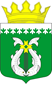                   Администрация      Муниципального образования               «Суоярвский район»               Шельшакова ул., 6, г.Суоярви,                Республика Карелия, 186870   Телефон: (81457)5-14-50 Факс: (881457)51046             e-mail: suodistrict@onego.ru                       ОКПО 04047547       ИНН/КПП 1016010302/101601001          __________  №__________На Ваше заявление о выдаче разрешения на строительство (наименование объекта капитального строительства) администрация муниципального образования «Суоярвский район» уведомляет, что в выдаче разрешения на строительство Вам отказано по следующим основаниям:_______________________________________________________________________(указание конкретного основания и ссылки на пункт Административного регламента)_______________________________________________________________________.Должность руководителя, подпись, расшифровка подписиФ.И.О., номер телефона исполнителяПриложение №1 к Постановлению  администрации муниципального образования «Суоярвский район» от 30.04.2021 №322Приложение №5 к Административному регламенту по предоставлению муниципальной услуги «Подготовка и выдача разрешения на строительство»блок-схема1.Строительство объекта капитального строительстваСтроительство объекта капитального строительстваСтроительство объекта капитального строительстваСтроительство объекта капитального строительстваСтроительство объекта капитального строительстваСтроительство объекта капитального строительства1.Реконструкцию объекта капитального строительстваРеконструкцию объекта капитального строительстваРеконструкцию объекта капитального строительстваРеконструкцию объекта капитального строительстваРеконструкцию объекта капитального строительстваРеконструкцию объекта капитального строительства1.Работы по сохранению объекта культурного наследия, затрагивающие конструктивные и другие характеристики надежности и безопасности такого объектаРаботы по сохранению объекта культурного наследия, затрагивающие конструктивные и другие характеристики надежности и безопасности такого объектаРаботы по сохранению объекта культурного наследия, затрагивающие конструктивные и другие характеристики надежности и безопасности такого объектаРаботы по сохранению объекта культурного наследия, затрагивающие конструктивные и другие характеристики надежности и безопасности такого объектаРаботы по сохранению объекта культурного наследия, затрагивающие конструктивные и другие характеристики надежности и безопасности такого объектаРаботы по сохранению объекта культурного наследия, затрагивающие конструктивные и другие характеристики надежности и безопасности такого объекта1.Строительство линейного объекта (объекта капитального строительства, входящего в состав линейного объекта)Строительство линейного объекта (объекта капитального строительства, входящего в состав линейного объекта)Строительство линейного объекта (объекта капитального строительства, входящего в состав линейного объекта)Строительство линейного объекта (объекта капитального строительства, входящего в состав линейного объекта)Строительство линейного объекта (объекта капитального строительства, входящего в состав линейного объекта)Строительство линейного объекта (объекта капитального строительства, входящего в состав линейного объекта)1.Реконструкцию линейного объекта (объекта капитального строительства, входящего в состав линейного объекта)Реконструкцию линейного объекта (объекта капитального строительства, входящего в состав линейного объекта)Реконструкцию линейного объекта (объекта капитального строительства, входящего в состав линейного объекта)Реконструкцию линейного объекта (объекта капитального строительства, входящего в состав линейного объекта)Реконструкцию линейного объекта (объекта капитального строительства, входящего в состав линейного объекта)Реконструкцию линейного объекта (объекта капитального строительства, входящего в состав линейного объекта)2.Наименование объекта капитального строительства (этапа) в соответствии с проектной документациейНаименование объекта капитального строительства (этапа) в соответствии с проектной документацией2.Наименование организации, выдавшей положительное заключение экспертизы проектной документации и в случаях, предусмотренных законодательством Российской Федерации, реквизиты приказа об утверждении положительного заключения государственной экологической экспертизыНаименование организации, выдавшей положительное заключение экспертизы проектной документации и в случаях, предусмотренных законодательством Российской Федерации, реквизиты приказа об утверждении положительного заключения государственной экологической экспертизыРегистрационный номер и дата выдачи положительного заключения экспертизы проектной документации и в случаях, предусмотренных законодательством Российской Федерации, реквизиты приказа об утверждении положительного заключения государственной экологической экспертизыРегистрационный номер и дата выдачи положительного заключения экспертизы проектной документации и в случаях, предусмотренных законодательством Российской Федерации, реквизиты приказа об утверждении положительного заключения государственной экологической экспертизы3.Кадастровый номер земельного участка (земельных участков), в пределах которого (которых) расположен или планируется расположение объекта капитального строительстваКадастровый номер земельного участка (земельных участков), в пределах которого (которых) расположен или планируется расположение объекта капитального строительства3.Номер кадастрового квартала (кадастровых кварталов), в пределах которого (которых) расположен или планируется расположение объекта капитального строительстваНомер кадастрового квартала (кадастровых кварталов), в пределах которого (которых) расположен или планируется расположение объекта капитального строительства3.Кадастровый номер реконструируемого объекта капитального строительстваКадастровый номер реконструируемого объекта капитального строительства3.1.Сведения о градостроительном плане земельного участкаСведения о градостроительном плане земельного участка3.2.Сведения о проекте планировки и проекте межевания территорииСведения о проекте планировки и проекте межевания территории3.3.Сведения о проектной документации объекта капитального строительства, планируемого к строительству, реконструкции, проведению работ сохранения объекта культурного наследия, при которых затрагиваются конструктивные и другие характеристики надежности и безопасности объектаСведения о проектной документации объекта капитального строительства, планируемого к строительству, реконструкции, проведению работ сохранения объекта культурного наследия, при которых затрагиваются конструктивные и другие характеристики надежности и безопасности объектаНаименование объекта капитального строительства, входящего в состав имущественного комплекса, в соответствии с проектной документацией:Наименование объекта капитального строительства, входящего в состав имущественного комплекса, в соответствии с проектной документацией:Наименование объекта капитального строительства, входящего в состав имущественного комплекса, в соответствии с проектной документацией:Наименование объекта капитального строительства, входящего в состав имущественного комплекса, в соответствии с проектной документацией:Наименование объекта капитального строительства, входящего в состав имущественного комплекса, в соответствии с проектной документацией:Наименование объекта капитального строительства, входящего в состав имущественного комплекса, в соответствии с проектной документацией:Наименование объекта капитального строительства, входящего в состав имущественного комплекса, в соответствии с проектной документацией:Наименование объекта капитального строительства, входящего в состав имущественного комплекса, в соответствии с проектной документацией:Общая площадь(кв. м):Площадь участка(кв. м):Площадь участка(кв. м):Площадь участка(кв. м):Объем(куб. м):в том числе подземной части (куб. м):в том числе подземной части (куб. м):в том числе подземной части (куб. м):Количество этажей (шт.):Высота (м):Высота (м):Высота (м):Количество подземных этажей (шт.):Вместимость (чел.):Вместимость (чел.):Вместимость (чел.):Площадь застройки(кв. м):Иные показатели:5.Адрес (местоположение) объекта:Адрес (местоположение) объекта:Адрес (местоположение) объекта:6.Краткие проектные характеристики линейного объекта:Краткие проектные характеристики линейного объекта:Краткие проектные характеристики линейного объекта:Краткие проектные характеристики линейного объекта:Краткие проектные характеристики линейного объекта:Краткие проектные характеристики линейного объекта:Краткие проектные характеристики линейного объекта:Краткие проектные характеристики линейного объекта:6.6.Категория (класс):Категория (класс):Категория (класс):Категория (класс):Категория (класс):6.Протяженность:Протяженность:Протяженность:Протяженность:Протяженность:6.Мощность (пропускная способность, грузооборот, интенсивность движения):Мощность (пропускная способность, грузооборот, интенсивность движения):Мощность (пропускная способность, грузооборот, интенсивность движения):Мощность (пропускная способность, грузооборот, интенсивность движения):Мощность (пропускная способность, грузооборот, интенсивность движения):6.Тип (КЛ, ВЛ, КВЛ), уровень напряжения линий электропередачиТип (КЛ, ВЛ, КВЛ), уровень напряжения линий электропередачиТип (КЛ, ВЛ, КВЛ), уровень напряжения линий электропередачиТип (КЛ, ВЛ, КВЛ), уровень напряжения линий электропередачиТип (КЛ, ВЛ, КВЛ), уровень напряжения линий электропередачи6.Перечень конструктивных элементов, оказывающих влияние на безопасность:Перечень конструктивных элементов, оказывающих влияние на безопасность:Перечень конструктивных элементов, оказывающих влияние на безопасность:Перечень конструктивных элементов, оказывающих влияние на безопасность:Перечень конструктивных элементов, оказывающих влияние на безопасность:6.Иные показатели:Иные показатели:Иные показатели:Иные показатели:Иные показатели:1.Строительство объекта капитального строительства Строительство объекта капитального строительства Строительство объекта капитального строительства Строительство объекта капитального строительства Строительство объекта капитального строительства 1.Реконструкцию объекта капитального строительства Реконструкцию объекта капитального строительства Реконструкцию объекта капитального строительства Реконструкцию объекта капитального строительства Реконструкцию объекта капитального строительства 1.Работы по сохранению объекта культурного наследия, затрагивающие конструктивные и другие характеристики надежности и безопасности такого объекта Работы по сохранению объекта культурного наследия, затрагивающие конструктивные и другие характеристики надежности и безопасности такого объекта Работы по сохранению объекта культурного наследия, затрагивающие конструктивные и другие характеристики надежности и безопасности такого объекта Работы по сохранению объекта культурного наследия, затрагивающие конструктивные и другие характеристики надежности и безопасности такого объекта Работы по сохранению объекта культурного наследия, затрагивающие конструктивные и другие характеристики надежности и безопасности такого объекта 1.Строительство линейного объекта (объекта капитального строительства, входящего в состав линейного объекта) Строительство линейного объекта (объекта капитального строительства, входящего в состав линейного объекта) Строительство линейного объекта (объекта капитального строительства, входящего в состав линейного объекта) Строительство линейного объекта (объекта капитального строительства, входящего в состав линейного объекта) Строительство линейного объекта (объекта капитального строительства, входящего в состав линейного объекта) 1.Реконструкцию линейного объекта (объекта капитального строительства, входящего в состав линейного объекта) Реконструкцию линейного объекта (объекта капитального строительства, входящего в состав линейного объекта) Реконструкцию линейного объекта (объекта капитального строительства, входящего в состав линейного объекта) Реконструкцию линейного объекта (объекта капитального строительства, входящего в состав линейного объекта) Реконструкцию линейного объекта (объекта капитального строительства, входящего в состав линейного объекта) 2.Наименование объекта капитального строительства (этапа) в соответствии с проектной документацией Наименование объекта капитального строительства (этапа) в соответствии с проектной документацией Наименование объекта капитального строительства (этапа) в соответствии с проектной документацией 2.Наименование организации, выдавшей положительное заключение экспертизы проектной документации, и в случаях, предусмотренных законодательством Российской Федерации, реквизиты приказа об утверждении положительного заключения государственной экологической экспертизыНаименование организации, выдавшей положительное заключение экспертизы проектной документации, и в случаях, предусмотренных законодательством Российской Федерации, реквизиты приказа об утверждении положительного заключения государственной экологической экспертизыНаименование организации, выдавшей положительное заключение экспертизы проектной документации, и в случаях, предусмотренных законодательством Российской Федерации, реквизиты приказа об утверждении положительного заключения государственной экологической экспертизы2.Регистрационный номер и дата выдачи положительного заключения экспертизы проектной документации и в случаях, предусмотренных законодательством Российской Федерации, реквизиты приказа об утверждении положительного заключения государственной экологической экспертизы Регистрационный номер и дата выдачи положительного заключения экспертизы проектной документации и в случаях, предусмотренных законодательством Российской Федерации, реквизиты приказа об утверждении положительного заключения государственной экологической экспертизы Регистрационный номер и дата выдачи положительного заключения экспертизы проектной документации и в случаях, предусмотренных законодательством Российской Федерации, реквизиты приказа об утверждении положительного заключения государственной экологической экспертизы 3.Кадастровый номер земельного участка (зем. участков), в пределах которого (которых) расположен или планируется расположение объекта капитального строительства Кадастровый номер земельного участка (зем. участков), в пределах которого (которых) расположен или планируется расположение объекта капитального строительства Кадастровый номер земельного участка (зем. участков), в пределах которого (которых) расположен или планируется расположение объекта капитального строительства 3.Номер кадастрового квартала (кадастровых кварталов), в пределах которого (которых) расположен или планируется расположение объекта капитального строительства Номер кадастрового квартала (кадастровых кварталов), в пределах которого (которых) расположен или планируется расположение объекта капитального строительства Номер кадастрового квартала (кадастровых кварталов), в пределах которого (которых) расположен или планируется расположение объекта капитального строительства 3.Кадастровый номер реконструируемого объекта капитального строительства Кадастровый номер реконструируемого объекта капитального строительства Кадастровый номер реконструируемого объекта капитального строительства 3.1.Сведения о градостроительном плане земельного участка Сведения о градостроительном плане земельного участка Сведения о градостроительном плане земельного участка 3.2.Сведения о проекте планировки и проекте межевания территории Сведения о проекте планировки и проекте межевания территории Сведения о проекте планировки и проекте межевания территории 3.3.Сведения о проектной документации объекта капитального строительства, планируемого к строительству, реконструкции, проведению работ сохранения объекта культурного наследия, при которых затрагиваются конструктивные и другие характеристики надежности и безопасности объекта Сведения о проектной документации объекта капитального строительства, планируемого к строительству, реконструкции, проведению работ сохранения объекта культурного наследия, при которых затрагиваются конструктивные и другие характеристики надежности и безопасности объекта Сведения о проектной документации объекта капитального строительства, планируемого к строительству, реконструкции, проведению работ сохранения объекта культурного наследия, при которых затрагиваются конструктивные и другие характеристики надежности и безопасности объекта 4.Краткие проектные характеристики для строительства, реконструкции объекта капитального строительства, объекта культурного наследия, если при проведении работ по сохранению объекта культурного наследия затрагиваются конструктивные и другие характеристики надежности и безопасности такого объекта:Краткие проектные характеристики для строительства, реконструкции объекта капитального строительства, объекта культурного наследия, если при проведении работ по сохранению объекта культурного наследия затрагиваются конструктивные и другие характеристики надежности и безопасности такого объекта:Краткие проектные характеристики для строительства, реконструкции объекта капитального строительства, объекта культурного наследия, если при проведении работ по сохранению объекта культурного наследия затрагиваются конструктивные и другие характеристики надежности и безопасности такого объекта:Краткие проектные характеристики для строительства, реконструкции объекта капитального строительства, объекта культурного наследия, если при проведении работ по сохранению объекта культурного наследия затрагиваются конструктивные и другие характеристики надежности и безопасности такого объекта:Краткие проектные характеристики для строительства, реконструкции объекта капитального строительства, объекта культурного наследия, если при проведении работ по сохранению объекта культурного наследия затрагиваются конструктивные и другие характеристики надежности и безопасности такого объекта:Краткие проектные характеристики для строительства, реконструкции объекта капитального строительства, объекта культурного наследия, если при проведении работ по сохранению объекта культурного наследия затрагиваются конструктивные и другие характеристики надежности и безопасности такого объекта:4.Наименование объекта капитального строительства, входящего в состав имущественного комплекса, в соответствии с проектной документацией: Наименование объекта капитального строительства, входящего в состав имущественного комплекса, в соответствии с проектной документацией: Наименование объекта капитального строительства, входящего в состав имущественного комплекса, в соответствии с проектной документацией: Наименование объекта капитального строительства, входящего в состав имущественного комплекса, в соответствии с проектной документацией: Наименование объекта капитального строительства, входящего в состав имущественного комплекса, в соответствии с проектной документацией: Наименование объекта капитального строительства, входящего в состав имущественного комплекса, в соответствии с проектной документацией: 4.Общая площадь (кв. м):Площадь участка (кв. м):Площадь участка (кв. м):4.Объем (куб. м):в том числеподземной части (куб. м):в том числеподземной части (куб. м):4.Количество этажей (шт.):Высота  (м):существующее здания магазинапристройкаВысота  (м):существующее здания магазинапристройка4.Количество подземных этажей (шт.):Вместимость (чел.):Вместимость (чел.):4.Площадь застройки (кв. м):Вместимость (чел.):Вместимость (чел.):4.Площадь в пределах внутренних поверхностей наружных стен:5.Адрес (местоположение) объекта:Адрес (местоположение) объекта:6.Краткие проектные характеристики линейного объекта:Краткие проектные характеристики линейного объекта:Краткие проектные характеристики линейного объекта:Краткие проектные характеристики линейного объекта:Краткие проектные характеристики линейного объекта:Краткие проектные характеристики линейного объекта:6.Категория:(класс)Категория:(класс)Категория:(класс)---6.Протяженность:Протяженность:Протяженность:---6.Мощность (пропускная способность, грузооборот, интенсивность движения):Мощность (пропускная способность, грузооборот, интенсивность движения):Мощность (пропускная способность, грузооборот, интенсивность движения):---6.Тип (КЛ, ВЛ, КВЛ), уровень напряжения линий электропередачиТип (КЛ, ВЛ, КВЛ), уровень напряжения линий электропередачиТип (КЛ, ВЛ, КВЛ), уровень напряжения линий электропередачи---6.Перечень конструктивных элементов, оказывающих влияние на безопасность:Перечень конструктивных элементов, оказывающих влияние на безопасность:Перечень конструктивных элементов, оказывающих влияние на безопасность:---6.Иные показатели:Иные показатели:Иные показатели:---